Til alle lærere i Frederiksberg KommuneFrederiksberg, den 16. december 2013Kære alle,Dette brev udsendes til alle lærere ansat i Frederiksberg Kommune. Brevet beskriver de rammer, som vil være udgangspunktet for tilrettelæggelsen af lærernes arbejdstid fra den 1. august 2014. De nye rammer for tilrettelæggelsen af arbejdstiden træder i kraft samtidig med folkeskolereformen. De nye rammer for tilrettelæggelsen af arbejdstiden er udarbejdet i et samarbejde mellem forvaltningen og skolelederne. Rammerne blev i sin helhed drøftet med repræsentanter for Frederiksberg Lærerforening den 13. december 2013, og de skal i de kommende måneder drøftes videre blandt alle involverede. Sammen med præsentationen af de konkrete rammer, vil vi gerne beskrive de bagvedliggende værdier, som har ligget til grund for udformningen af rammerne. Vi mener, at lærere på folkeskolerne i Frederiksberg Kommune hver dag løfter en stor og vigtig opgave, og gør det godt! Frederiksberg Kommune har stor tillid til professionalismen, kompetencen og engagementet hos jer og er bevidst om, at I er afgørende for elevernes læring og trivsel i skolen.Vi er derfor optaget af, at hverdagen efter den 1. august 2014 fortsat bygger på gensidig tillid mellem medarbejdere og ledelse, på jeres professionalisme og på en fleksible tilrettelæggelse af hverdagen. En tilrettelæggelse som tager udgangspunkt i børnenes behov og tager hensyn til medarbejderne.Vi lægger vægt på, at skabe rammer der understøtter skolereformens mål om samarbejde i og på tværs af teams samt en helhedstænkning om børnenes hverdag og læreprocesser. De nye arbejdstidsregler for lærere stiller nogle få formelle krav om rammerne for arbejdet. Vi har i efteråret 2013 arbejdet på at konkretisere arbejdstidsreglerne, så der bliver skabt en enkel, forståelig, brugbar og fleksibel ramme for lærerarbejdet. I vedlagte bilag fremgår det, hvordan vi konkret tænker os at udmønte arbejdstidsreglerne i forhold til tilstedeværelse og muligheden for hjemmearbejde (hvis det ønskes), antal arbejdsdage og dermed fordelingen af arbejdstimetallet, beskyttelsen mod at blive kontaktet udenfor arbejdstiden m.v. Den  helt korte udgave er:En lærer vil fremadrettet i gennemsnit skulle være mindst 35 timer af sin arbejdstid om ugen på skolen.  Hvis man ønsker at have hele sin arbejdstid på skolen, så har man ret til det. Hvis man skulle ønske at have en fleksibilitet i hverdagen ved at bruge tiden udover de 35 timer til arbejde et andet sted, så kan man også det.Arbejdet tilrettelægges på 210-215 dage årligt. For langt de fleste lærere vil de nye rammer ikke medføre de store ændringer. Det er meget bevidst, for Frederiksberg Kommune er grundlæggende tilfreds med den indsats, som kommunens lærere udfører hver dag.Rammerne for lærernes arbejde skal nu drøftes i MED-organisationen. Målet er, at disse drøftelser kan kvalificere ledelsens overvejelser og dermed beslutning om evt. ændringer. Vi inviterer derfor alle til at bidrage med input til MED. Konkret er processen således:Område-MED vil i januar drøfte notatet og vurdere, om notatet kan kvalificeres De enkelte skolers lokal-MED skal i januar måned drøfte notatet og her have fokus på, hvilken betydning disse rammer har for den lokale hverdag, for organisering og planlægningI løbet af januar-februar holder forvaltningen informationsmøder på alle skoler, hvor man kan høre mere om tankerne og kommentere de beskrevne rammerDen 27. januar holder vi et temamøde for alle tillidsrepræsentanter og skoleledelser, hvor Frederiksberg Lærerforening og Frederiksberg Kommune sammen drøfter rammerne, og hvad de betyder for hverdagen på skolerneSenest i slutningen af februar måned melder forvaltningen de endelige rammer udVi er opmærksom på, at MED-organisationen fremover vil få en større rolle end hidtil. Derfor er vi i gang med at planlægge et uddannelsesforløb for MED-organisationen, så alle bliver klædt bedst muligt på til de nye opgaver. Vi håber at have første del klar allerede til februar 2014, men det kommer der mere information om i januar.Realiseringen af skolereformen og tilpasningen til de nye arbejdstidsregler bliver en stor opgave for os alle i den kommende tid. Vi er sikre på, at vi sammen kan løfte denne udfordring til gavn og glæde for alle skolernes børn og unge. At vi sammen kan mønstre energien, viljen og kompetencerne til at fortsætte udviklingen af den bedst mulige folkeskole. En skole hvor alle børn lærer så meget, som de kan.Vi ser frem til at fortsætte drøftelsen af de fremlagte rammer i det nye år, og ønsker alle en glædelig jul og godt nytårMed venlig hilsenInger Andersen			Gorm Bagger AndersenDirektør 				SkolechefNOTAT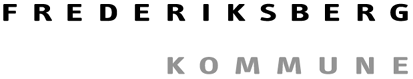 De nye arbejdstidsregler for lærerne stiller nogle få formelle krav om rammerne for arbejdet, og arbejdstidsreglerne vil sammen med en lang række andre styringsdokumenter, som kommunikerer mål og rammer for lærernes arbejde, udgøre de samlede rammer for lærernes arbejde.De samlede rammer for lærernes arbejde i Frederiksberg Kommune består af følgende:Arbejdstidsregler for undervisningsområdet i kommunerne (underbilag 2.1 til Lov 409)Der forventes udarbejdet en fælles kommunal skabelon til opgaveoversigt Principper for realisering af folkeskolereformen i Frederiksberg Kommune (bilag 1)Princippet for lærernes tilstedeværelse (bilag 2). Herudover skal der defineres rammer for løsning af opgaver, der ikke foregår på skolenFælles kommunale principper for fordeling af arbejdsopgaver i skolen (bilag 3)Revideret styrelsesvedtægt for Frederiksberg Skolevæsen og Bilag til styrelsesvedtægt for Frederiksberg Skolevæsen, herunder at skolebestyrelsen skal tage følgende hensyn ved fastsættelse af principper for samarbejde med forældre:Forældrene er en ressource for skolen, og målet er et tæt og kontinuerligt samarbejde om skolens og børnenes udvikling.
Kontakt mellem hjem og skole sker som hovedregel indenfor normalarbejdstiden kl. 8:00-17:00 på hverdage. Dog afholdes der årligt minimum 1-2 forældrearrangementer/-samarbejder pr. årgang  der tidsmæssigt går udover kl. 17.
Den digitale samarbejdsplatform er omdrejningspunktet for kontakterne mellem hjem og skole. Der gives kvittering for henvendelser, også digitale, hurtigst muligt og som hovedregel indenfor 3 arbejdsdage. I kvitteringen anføres, hvornår der kan forventes egentligt svar.Revideret styrelsesvedtægt med bilag forventes sendt til høring ultimo januar 2014 og endelig vedtaget ultimo marts 2014 Fælles ferieplan med angivelse af antallet af skoledage samt placeringen af disse. Udgangspunktet vil fortsat være 200 skoledage på et år. Ferieplan for skoleårene 2014/15 og 2015/16 er pt. i høring hos skolebestyrelserne.Fælles kommunal plan for placering af lærernes ferieMål og rammer sat i samarbejde mellem ledelsen og medarbejderne på den enkelte skole, herunder bl.a. mål og rammer for teamsamarbejdet, forberedelse, efterbehandling, forældresamarbejdet mv. Skolebestyrelsens principperEventuelle retningslinjer fra MED-udvalget  Bilag 1 Principper for realisering af folkeskolereformen på Frederiksberg.Vedtaget af Undervisningsudvalget den 25.11.2013.Princip 1; FOKUS PÅ PROGRESSION I LÆRINGDet vil vi sikreAt alle børn bliver så dygtige som de kan. At alle børn får de bedste muligheder for kontinuerligt at udvikle deres kompetencer.Hvorfor vil vi det?Når børn ved, hvad de skal lære og hvorfor, har de de bedste forudsætninger for læring. Når børnene løbende får feedback på deres arbejde i forhold til kendte mål for arbejdet, præsterer de bedre. Når børnene selv er involveret i evalueringen af deres arbejde, understøtter det øget motivation.Målsætning, målopfølgning, feedback og evaluering på individ-, gruppe- og klasseniveau understøtter en varieret og differentieret skoledag.Hvordan gør vi det?Al undervisning, understøttende undervisning og øvrige læringsaktiviteter planlægges ud fra konkrete læringsmål for den enkelte elev og for fællesskabet. Alle børn informeres om og inddrages løbende i formulering af læringsmål og i drøftelsen af, hvad næste trin i læringsprocessen er. Vi arbejder med synlig læring, hvor eleven ved hvor vedkommende skal hen, hvor langt vedkommende er kommet, og hvad næste trin er.Alle børn får løbende feedback på deres indsats og resultater.Alle læringsaktiviteter evalueres, og lærere og pædagoger justerer praksis på baggrund heraf. Alle skoler understøtter, at børnene opnår kompetencer i selvevaluering. Frederiksberg Kommune understøtter dette via fælles digitalt elevhandleplans- og –evalueringssystem, via fokusaftaler, kvalitetsrapport-proces og kompetenceudvikling.Skolebestyrelsen fastlægger principper for evalueringsredskaber og -metoder samt kadencer for evaluering, herunder feedback til børnene. Princip 2; SKOLEN UD I VERDEN, VERDEN IND I SKOLEN – DEN ÅBNE SKOLE Det vil vi sikreAt skolen indgår i forskellige former for gensidigt forpligtende samarbejder med andre aktører i det omgivende samfund.Hvorfor vil vi det?Skolen er et aktiv i det samfund, den er en del af. Og samfundet omkring skolen rummer ressourcer, som kan og skal bidrage til at øge kvaliteten af skolens tilbud til børn og unge. Når skolen indgår i samarbejder med omverdenen, er der endnu bedre muligheder for variation og differentiering i undervisningen. På den måde kan børnenes motivation blive endnu højere.Når flere fagligheder og ekspertiser spiller sammen, opstår der synergieffekter, som bidrager med endnu højere kvalitet i undervisningen. Hvordan gør vi det?Den åbne skole samarbejder inden for rammerne af fælles kommunale aftaler medkulturliv, for eksempel Skoletjenestererhvervsliv, for eksempel lokale virksomhederforeningsliv,  for eksempel idrætsforeningerandre frivillige, for eksempel forældreungdomsuddannelser, for eksempel gymnasier og tekniske skolerSamarbejdet med eksterne aktører organiseressom partnerskaber; eksterne aktører varetager (helt eller delvist) læringsaktiviteter og har ansvaret for dem.på aftaleplan; afgrænsede tiltag; f.eks. science-uge, skoledyst mv. Ansvar for læringsaktiviteter er delt mellem lærere/pædagoger og eksterne aktørersom ad hoc tiltag. Ansvarsfordeling aftales i de konkrete tilfældeSamspil med samfundet rummer også en international dimension. Derfor arbejder skolevæsenet i fællesskab på at styrke den internationale dimension. Herunder deltagelse i relevante internationale samarbejds- og udvekslingsprogrammer. Frederiksberg Kommune sikrer, at der indgås overordnede aftaler med en række eksterne aktører, som skolerne derudover kan gøre brug af. Der laves en række obligatoriske samarbejdsforløb samt en række tilbud om yderligere samarbejder.Skolens bestyrelse udarbejder lokale retningslinjer for, hvordan samarbejdet med eksterne aktører realiseres på den enkelte skole og de enkelte klassetrin.Alle samarbejder skal altid være af en kvalitet, der understøtter opfyldelse af konkret definerede læringsmål, der er med til at sikre progression i læringen for den enkelte elev og for fællesskabet.  Princip 3; SKOLEN ER TRYG, MOTIVERENDE OG AKTIVERENDEDet vil vi sikreAt hverdagen for børn i folkeskolen i Frederiksberg Kommune er karakteriseret ved enkelhed, overskuelighed og gennemsigtighed. At planer og strukturer er kendte og genkendelige for alle børn.At undervisningens organisering og indhold er varieret.Hvorfor vil vi det?Børn lærer forskelligt. Derfor organiseres undervisningen, så den tager mest muligt hensyn til forskellighederne.En differentieret og varieret undervisning er med til at skabe motivation for børnene. Og en undervisning, hvor børnene er aktive, understøtter både indlæring og motivation.En overskuelig, genkendelig og enkel struktur understøtter inklusion og skaber tryghed, hvilket igen medvirker til at øge læringen.Hvordan gør vi det?Organiseringen af undervisningen og andre læringsaktiviteter sker altid med udgangspunkt i læringsmålet for fællesskabet og for den enkelte.Det sikres, at alle børn har en tryg organisatorisk base, som de har et primært tilhørsforhold til. Fx klassen, barnets kontaktperson eller den afdeling, barnet er tilknyttet.Vi tilrettelægger den konkrete organisering af dagene med udgangspunkt i børns forskellige behov. Alle skal ikke nødvendigvis det samme og indenfor samme ramme. Derfor kan der organiseres forskellige forløb for grupper af børn på samme tid, idet rammerne for holddeling udnyttes.Vi udnytter forskellige undervisningsmetoder og forskellige læringsarenaer, for eksempel udeskole, til forskellige aktiviteter. Princip 4; FÆLLES ANSVAR FOR BØRNENES UDVIKLINGDet vil vi sikreAt de professionelle voksne i fællesskab løfter ansvaret for børnenes udviklingHvorfor vil vi det?De professionelle voksne i skolen, lærere og pædagoger, har forskellige roller og forskellige opgaver. Netop fordi roller og opgaver er forskellige, er det vigtigt, at alles ansvarsområder i samarbejdet er tydeligt defineret. Samarbejdet mellem professionelle voksne er afgørende vigtigt for at støtte alle børn i at udvikle deres kompetencer bedst muligt. Derfor organiseres lærere og pædagoger i fælles team og har fælles ansvar for at understøtte børnenes faglige og personlige udvikling bedst muligt.Når lærere og pædagoger er organiseret i fælles team med fælles ansvar, kan deres forskellige faglige kompetencer bringes i spil i et frugtbart samarbejde, hvor synergieffekten af det fælles arbejde er til gavn for børnene. Herved kommer der nye vinkler på læringstiltagene, på børnenes læreprocesser og på de forskellige fagligheder i skolen.Hvordan gør vi det?Lærere og pædagoger er organiseret i fælles team. Det fælles team har ansvar for:fælles forberedelse, gennemførelse  og evaluering af fagopdelt og understøttende undervisningfælles drøftelse af mål og effekt for læringsaktiviteterfælles drøftelse af de enkelte elevers udvikling (progression) og udviklingen for grupper af eleverVi skaber organisatoriske rammer, der understøtter at de forskellige personalegrupper kan mødes og arbejde sammen.Bilag 2Princippet for lærernes tilstedeværelseMålet er, at opgaveløsningen som udgangspunkt foregår på arbejdsstedet. Arbejdssted defineres af skolens ledelse. Løsning af arbejdsopgaver, der hensigtsmæssigt kan ske andre steder, aftales med skoleledelsen. Lærerne løser opgaver på skolen i mindst 35 timer om ugen i gennemsnit på mellem 210 og 215 dage (tilstedeværelsestiden nedsættes forholdsmæssigt i forhold til beskæftigelsesgraden). I den resterende tid løses arbejdsopgaverne, hvor det er hensigtsmæssigt. Hvis lærerne ønsker det, kan det aftales med ledelsen, at også disse timer indarbejdes i mødeskemaet. Lærerne og ledelsen er i løbende dialog om opgaveløsningen og prioriteringen af den resterende tid.Placeringen af de op til 15 dage (ud over de 200 skoledage) vil fremgå af opgaveoversigten. Placeringen skal sikre mulighed for afholdelse af udviklingsdag(e) i løbet af skoleåret.Opgaverne placeres så vidt muligt samlet. Opgaverne placeres fortrinsvis på hverdage i tidsrummet 7.45-17, undtaget ekskursioner, lejrskoler, skolearrangementer mv.Bilag 3Fælles kommunale principper for fordeling af arbejdsopgaver i skolenFormål: Principperne for fordeling af arbejdsopgaver i skolen udgør en del af de samlede rammer for lærernes/børnehaveklasseledernes/pædagogernes/teamets arbejde, og skal sammen med bl.a. mål og rammer og de principper for arbejdstilrettelæggelsen, der er besluttet på den enkelte skole, medvirke til at sikre at opgavefordelingen er understøttende for opgaveudførelsen, at ressourceanvendelsen er hensigtsmæssig, at arbejdsmiljøet er godt,  og at der er sammenhæng mellem opgavernes omfang og arbejdstiden. Principper:Arbejdsopgaverne fordeles under hensyn til:Medarbejdernes/teamets faglige forudsætninger og kompetencerHerunder overvejelser omkring: Er medarbejderen nyuddannetMedarbejderens erfaringer generelt og specifikt i det konkrete fag/konkrete opgaveMedarbejderens behov for kompetenceudviklingFagets og opgavens kompleksitet og organiseringHerunder overvejelser omkring:Antal fag, antal klasser/grupper, fagets/aktivitetens indholdskrav (timetal, opgaver, afgangsprøver)Er der tolærerordning, holddannelse eller på anden vis flere voksne om at løse opgavenEr der tale om fag-faglig undervisning eller understøttende undervisningKlassens/børnegruppens og den enkelte elevs faglige og sociale kompetencer (og kompleksiteten her i) Herunder overvejelser omkring:Det faglige spænd i klassen/gruppenSærlige inklusionshensynDet sociale liv i klassen/gruppenForældresamarbejdetSamarbejdets organiseringHerunder overvejelser omkring:Medarbejderens rolle i teametTeammedlemmernes andre opgaverTeamets samlede kompetencer